Как подключиться к вебинарной комнатеДля участия в вебинарах используется программа Zoom. Meeting ID размещается в посте к началу каждого вебинара. Ссылку на пост вебинара вы обычно получаете в рассылке.

Если вы впервые собираетесь участвовать, то лучше установить программу заранее, чтобы все точно получилось.Если вы заходите в вебинарную комнату впервые, следует выполнить следующие шаги:- скачать файл для установки Zoom:
для Windows https://zoom.us/support/download
для Macintosh http://blogs.syncrovision.ru/programm/zoomusLauncher.zip
если у вас планшет или телефон используйте ссылку https://syncro.zoom.us/j/685666935 (по ней вы получите запрос на установку приложения. После установки заходить по ней не стоит - ничего не получится!)

(или можно щелкнуть по ссылке на вебинарную комнату - у вас появится запрос на скачивание файла Zoom. ВНИМАНИЕ! Если вы уже участвовали в наших вебинарах - не следует переходить по ссылке - это запустить повторное скачивание Zoom, и программа может работать некорректно!)


- запустить файл на выполнение (двойной щелчок мышкой) 

- у вас появится следующее окно: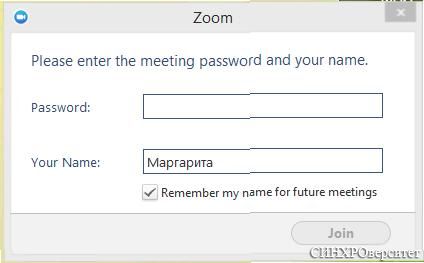 Его нужно закрыть!Щелкаем по кнопке Пуск (в левом нижнем углу экрана), далее - Все программы, и ищем ярлык Zoom Start. Щелкаем по нему - программа запускается: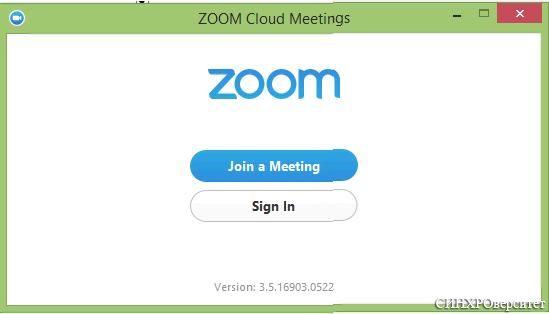 



Жмем Join a Meeting. 


В следующем окне вводим Meeting ID и ваше имя.
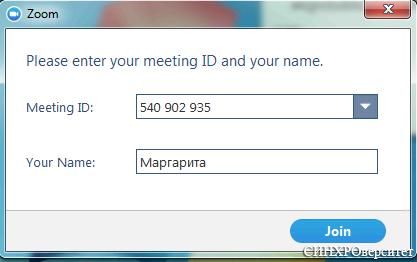 Будьте внимательны - цифры для всех вебинаров разные! Используйте те, что вы получили в рассылке
Нажимаем кнопку Join. 


Следующее окно: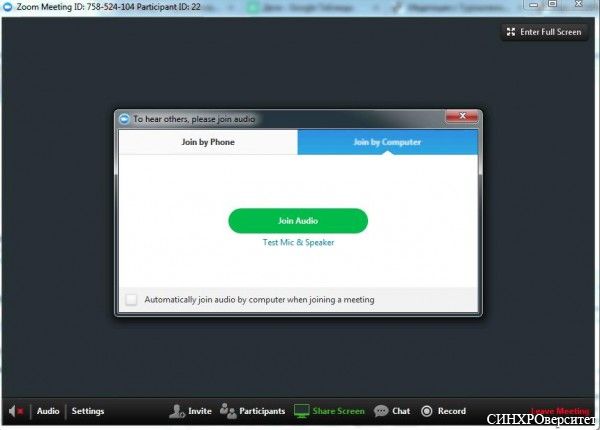 


тут мы проверяем, чтобы вверху было выбрано Join by Computer (должно быть синим) и нажимаем зеленую кнопку в центре! Все вы в вебинарной комнате!))
Если вы ранее уже участвовали в вебинарах, и Zoom у вас уже установлен, то порядок действий такой:
Запускаем, щелкнув дважды мышкой по ярлычку на рабочем столе (или кнопка ПУСК – Все программы – ZOOM Start) (ярлык не должен называться Zoom Launcher (если у вас такой есть - удалите его)!)

Появляется окно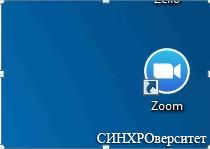 


Щелкаем по кнопке, на которой написано Join a Meeting


В верхней строке вводим номер комнаты(Meeting ID, который вы получили в рассылке!), в нижней свое имя. И нажимаем кнопочку Join. Появляется такое окошко:


Следующее окно выглядит так: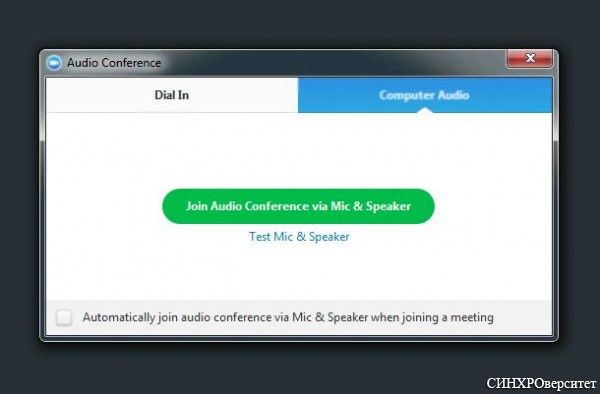 

Обратите внимание вверху должно быть выбрано Сomputer Audio. Далее щелкаем на зеленую кнопку по середине – И вы на вебинаре!

Чтобы вы могли говорить, Микрофончик в левом нижнем углу не должен быть зачеркнут!

Вебкамера должна быть подключена до входа в вебинар.Внимание: вебинарная комната начинает работать за 15 минут до начала вебинара! 
Возможные проблемы:

1. У вас требуют пароль.

У вас неправильный ярлык Zoom Launcher. Его лучше сразу удалить. Или на первом шаге после запуска программы вы нажали не ту кнопку.

Решение: 
- закрыть программу;
- запустить ее через ярлык Zoom Start (кнопка Пуск -- Все программы) заново и щелкнуть именноJoin a Meeting;
- ввести правильный Meeting ID .

2. Появляется следующая картинка: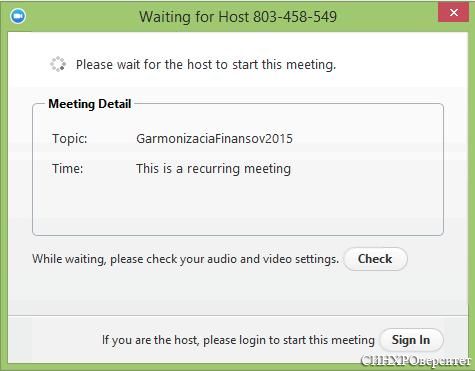 


Вы пытаетесь зайти в комнату, когда вебинар еще не начался (вебинарная комната не запущена).

Решение: нажать крестик в окошке в верху слева, далее кнопку Leave Meeting. И дождаться начала вебинара!